Name of SchoolSchool Address________________________________________________________________________Dear Friend,	At school our topic is called “Where in the World” and we are learning about different places around the world. Our teacher read a story about Flat Stanley and we found out he can fit in an envelope and be sent where he wants.	I have sent you my Flat Stanley, please can you take him to any local land marks near you and take photographs of him looking around where you live. I would like to know what you national or local dish is.	I hope you have a great time with him, a great adventure with him. Please send him back soon.Love,______________________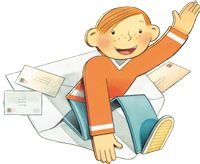 